Department of Premier and Cabinet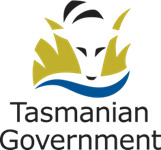 Communities and Disability Services - Office of the Senior PractitionerReporting Unauthorised Restriction(Under Part 6 of the Tasmanian Disability Services Act 2011)Unauthorised use of a restrictive intervention is unlawful unless: - the intervention is carried out to protect the person with disability from harm; the intervention is the least intrusive option and the Senior Practitioner has been notified as soon as practicable (one working day) after the intervention was carried out.How to lodge this reportYou can lodge the completed notification form by:Mailing it to:	The Office of the Senior Practitioner	GPO Box 123, HOBART TAS  7001Or by email to	seniorpractitionerdisability@dpac.tas.gov.auWhat happens next?When the notification is received, the Senior Practitioner will:if necessary, contact you by telephone, email or mail to obtain more informationmake an assessment of the situation as per Section 36 of the Act.Name of Client:  OrganisationAddressName and position of person making the report:  Name and position of person making the report:  Name and position of person who used the restrictionName and position of person who used the restrictionDescription of the restriction usedDescription of the restriction usedDF Date and time restriction usedDF Date and time restriction usedD   Date                        Time         D   Date                        Time         Was the client or others at risk of harm?  Please describe:       Was the client or others at risk of harm?  Please describe:       Was the client or others at risk of harm?  Please describe:       Was the client or others at risk of harm?  Please describe:       Are the protocols available to address the behaviour of concern?  Please tick:  Yes   No   UnsureAre the protocols available to address the behaviour of concern?  Please tick:  Yes   No   UnsureAre the protocols available to address the behaviour of concern?  Please tick:  Yes   No   UnsureAre the protocols available to address the behaviour of concern?  Please tick:  Yes   No   UnsureWere the protocols adhered to?  Please tick:    Yes   No   unsureWere the protocols adhered to?  Please tick:    Yes   No   unsureWere the protocols adhered to?  Please tick:    Yes   No   unsureWere the protocols adhered to?  Please tick:    Yes   No   unsurePlease provide details:       Please provide details:       Please provide details:       Please provide details:       Has this restrictive been used with this client on any other occasion?  Please tick:   Yes    No    UnsureHas this restrictive been used with this client on any other occasion?  Please tick:   Yes    No    UnsureHas this restrictive been used with this client on any other occasion?  Please tick:   Yes    No    UnsureHas this restrictive been used with this client on any other occasion?  Please tick:   Yes    No    UnsureIf yes, please provide details:       If yes, please provide details:       If yes, please provide details:       If yes, please provide details:       Describe any outcomes that resulted from the incident and restrictions e.g. any injury or harm?       Describe any outcomes that resulted from the incident and restrictions e.g. any injury or harm?       Describe any outcomes that resulted from the incident and restrictions e.g. any injury or harm?       Describe any outcomes that resulted from the incident and restrictions e.g. any injury or harm?       Please attach incident reports.       Please attach incident reports.       Please attach incident reports.       Please attach incident reports.       Declaration:  In making this report I declare that to the best of my knowledge, all information provided in this report is complete, accurate and true and no details relevant to the report have been left out.I understand that the information within this report may be disclosed to other interested parties.Declaration:  In making this report I declare that to the best of my knowledge, all information provided in this report is complete, accurate and true and no details relevant to the report have been left out.I understand that the information within this report may be disclosed to other interested parties.Declaration:  In making this report I declare that to the best of my knowledge, all information provided in this report is complete, accurate and true and no details relevant to the report have been left out.I understand that the information within this report may be disclosed to other interested parties.Declaration:  In making this report I declare that to the best of my knowledge, all information provided in this report is complete, accurate and true and no details relevant to the report have been left out.I understand that the information within this report may be disclosed to other interested parties.Name:       Name:       Name:       Name:       Title:       Title:       Title:       Date:         